30.11.2020r. poniedziałekTemat: Jaki jestem? Jaka jestem? Praca z podręcznikiem i ćwiczeniami.Dzień dobry!Dzisiaj proszę żebyście zapoznali się z poniższym tekstem i wykonali ćwiczenia.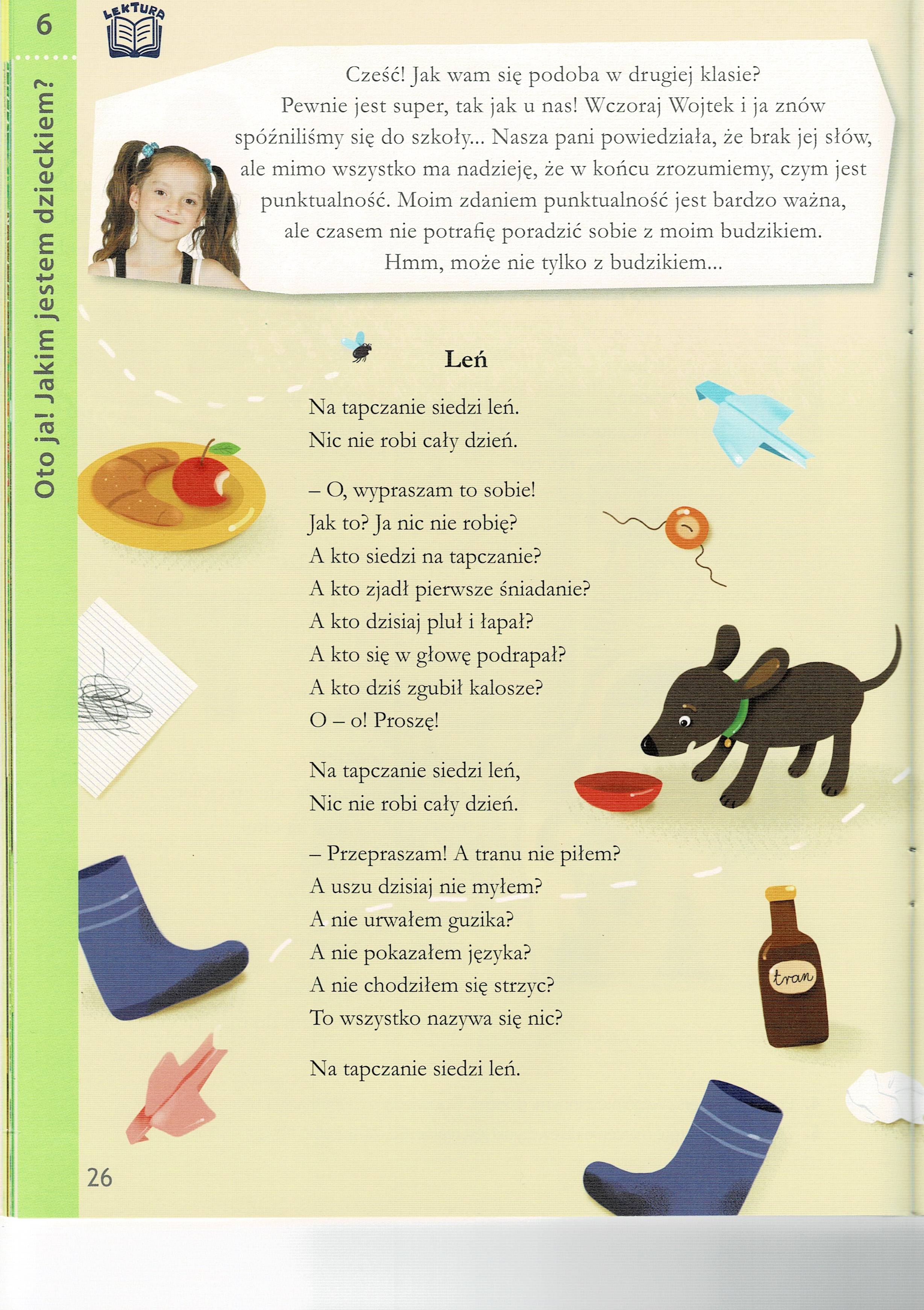 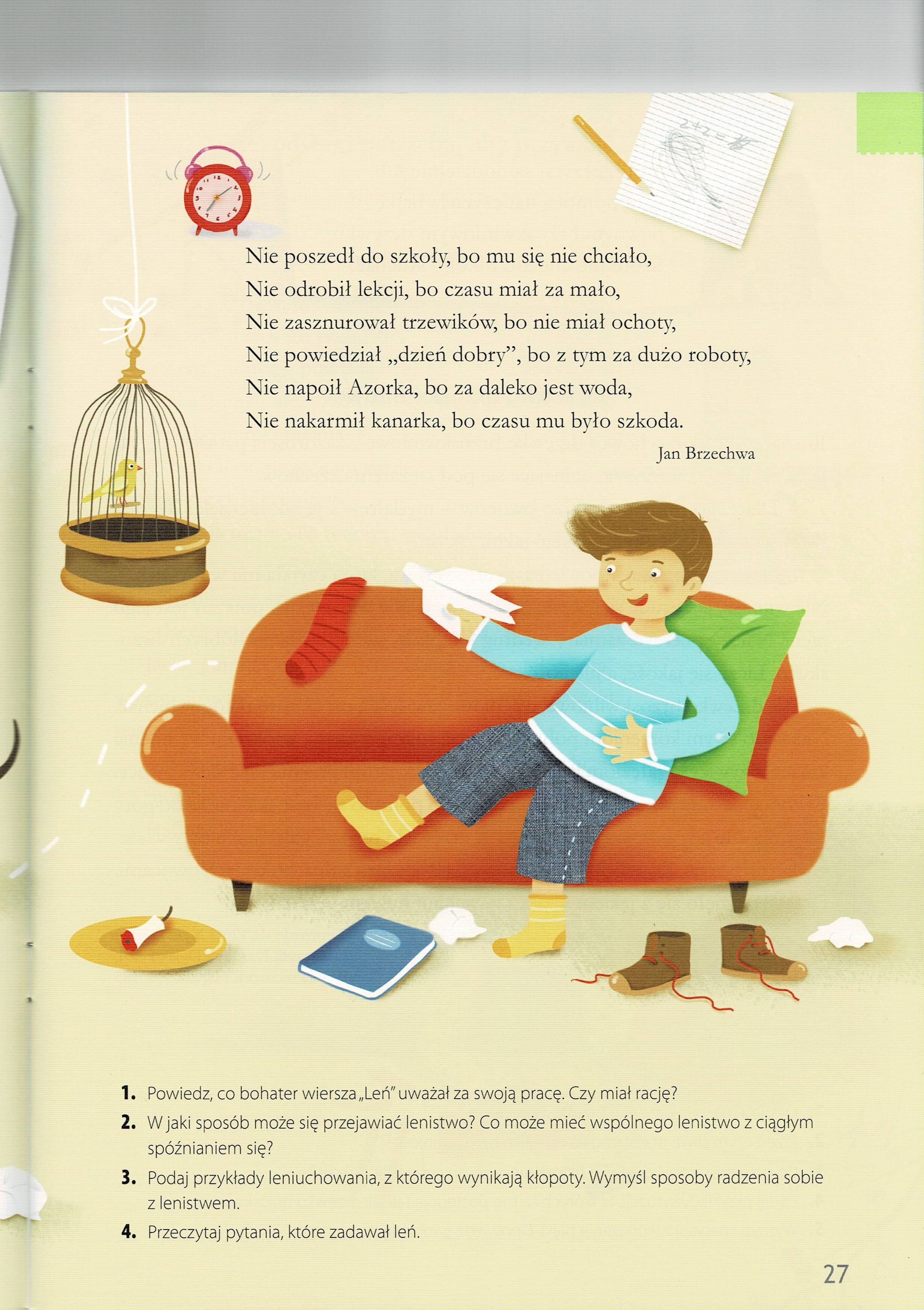 Zastanów się i odpowiedz ustnie na pytania od 1 do 4.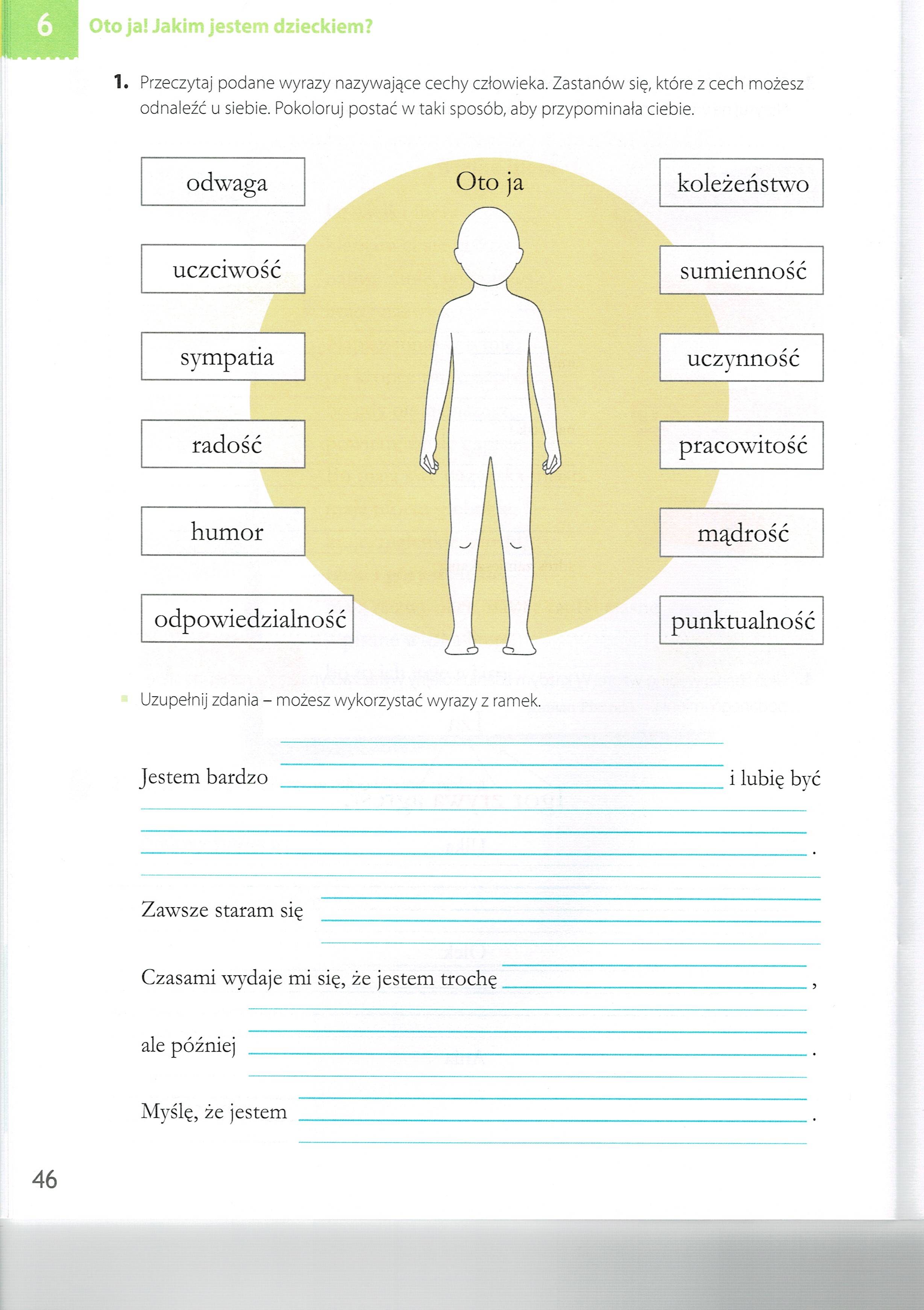 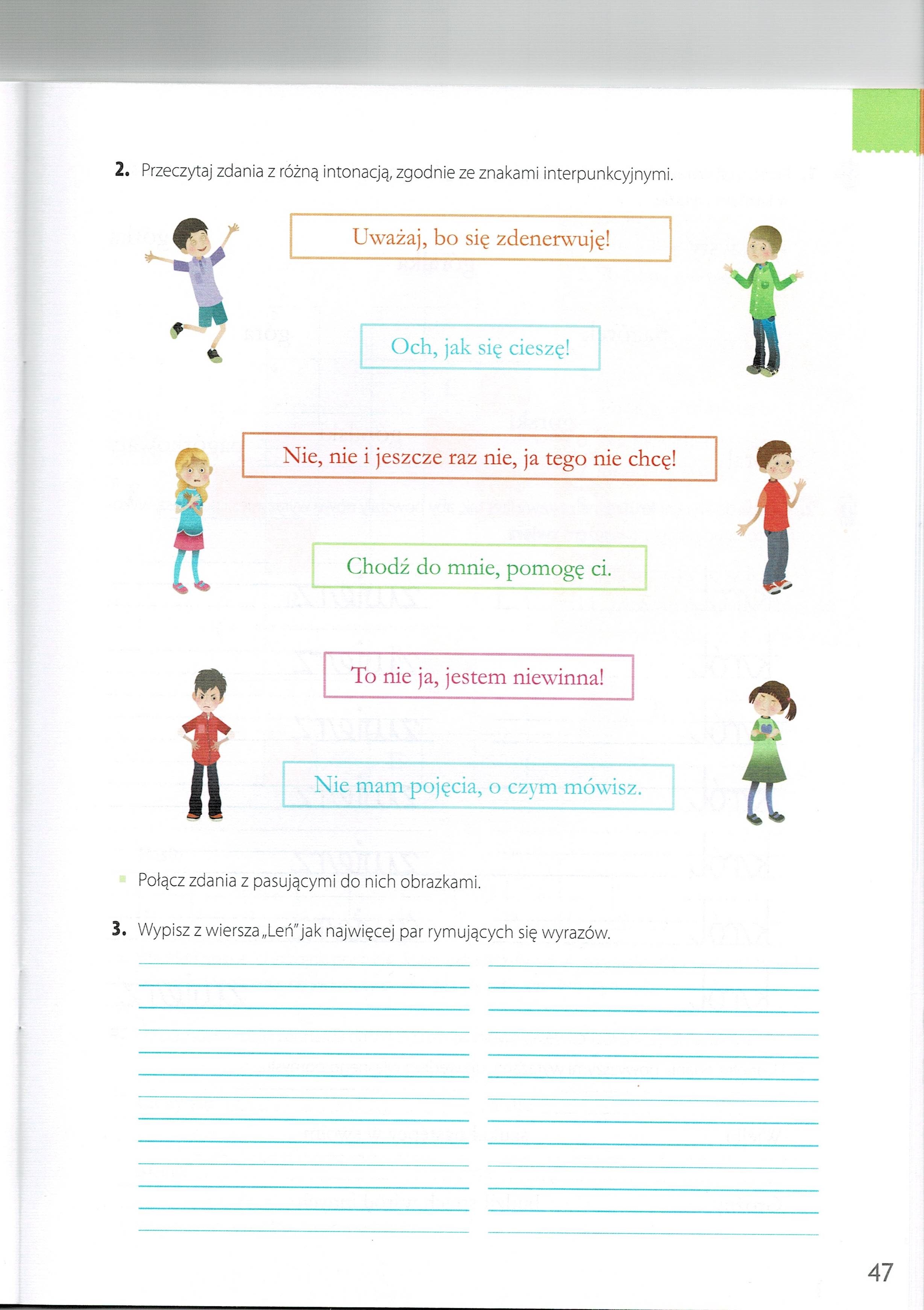 Dziękuję za pracę  !!!